Course unitDescriptor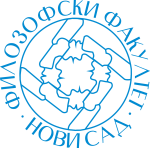 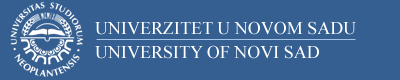 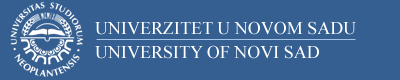 Course unitDescriptorFaculty of PhilosophyFaculty of PhilosophyGENERAL INFORMATIONGENERAL INFORMATIONGENERAL INFORMATIONGENERAL INFORMATIONStudy program in which the course unit is offeredStudy program in which the course unit is offeredEnglish StudiesEnglish StudiesCourse unit titleCourse unit titleTennessee Williams's PlaysTennessee Williams's PlaysCourse unit codeCourse unit code15EM01715EM017Type of course unit Type of course unit optionaloptionalLevel of course unitLevel of course unitMaster'sMaster'sField of Study (please see ISCED)Field of Study (please see ISCED)020020Semester when the course unit is offeredSemester when the course unit is offeredwinter winter Year of study (if applicable)Year of study (if applicable)Number of ECTS allocatedNumber of ECTS allocated66Name of lecturer/lecturersName of lecturer/lecturersDr Vladislava Gordić PetkovićDr Vladislava Gordić PetkovićName of contact personName of contact personDr Vladislava Gordić PetkovićDr Vladislava Gordić PetkovićMode of course unit deliveryMode of course unit deliveryFace-to-faceFace-to-faceCourse unit pre-requisites (e.g. level of language required, etc)Course unit pre-requisites (e.g. level of language required, etc)PURPOSE AND OVERVIEW (max 5-10 sentences)PURPOSE AND OVERVIEW (max 5-10 sentences)PURPOSE AND OVERVIEW (max 5-10 sentences)PURPOSE AND OVERVIEW (max 5-10 sentences)1. Goals - Introduce students to, and familiarize with, major plays written by T. Williams between 1945 and 1960;- Expose students to cultural and historical contexts and implications of William’s  dramatic skills and his influence on American literature; - Help students learn and practice contemporary critical-theoretical methods of literary analysis.1. Goals - Introduce students to, and familiarize with, major plays written by T. Williams between 1945 and 1960;- Expose students to cultural and historical contexts and implications of William’s  dramatic skills and his influence on American literature; - Help students learn and practice contemporary critical-theoretical methods of literary analysis.1. Goals - Introduce students to, and familiarize with, major plays written by T. Williams between 1945 and 1960;- Expose students to cultural and historical contexts and implications of William’s  dramatic skills and his influence on American literature; - Help students learn and practice contemporary critical-theoretical methods of literary analysis.1. Goals - Introduce students to, and familiarize with, major plays written by T. Williams between 1945 and 1960;- Expose students to cultural and historical contexts and implications of William’s  dramatic skills and his influence on American literature; - Help students learn and practice contemporary critical-theoretical methods of literary analysis.LEARNING OUTCOMES (knowledge and skills)LEARNING OUTCOMES (knowledge and skills)LEARNING OUTCOMES (knowledge and skills)LEARNING OUTCOMES (knowledge and skills)The achievement of T. Williams. Tennessee Williams and the Southern Renaissance. Formative influences on his work. Themes, motives and characters of Williams’s plays written between 1945. and 1960.The achievement of T. Williams. Tennessee Williams and the Southern Renaissance. Formative influences on his work. Themes, motives and characters of Williams’s plays written between 1945. and 1960.The achievement of T. Williams. Tennessee Williams and the Southern Renaissance. Formative influences on his work. Themes, motives and characters of Williams’s plays written between 1945. and 1960.The achievement of T. Williams. Tennessee Williams and the Southern Renaissance. Formative influences on his work. Themes, motives and characters of Williams’s plays written between 1945. and 1960.SYLLABUS (outline and summary of topics)SYLLABUS (outline and summary of topics)SYLLABUS (outline and summary of topics)SYLLABUS (outline and summary of topics)T. Williams, The Glass Menagerie, The Rose Tattoo, Cat on a Hot Tin Roof, A Streetcar Named Desire, Orpheus Descending, Suddenly Last SummerT. Williams, The Glass Menagerie, The Rose Tattoo, Cat on a Hot Tin Roof, A Streetcar Named Desire, Orpheus Descending, Suddenly Last SummerT. Williams, The Glass Menagerie, The Rose Tattoo, Cat on a Hot Tin Roof, A Streetcar Named Desire, Orpheus Descending, Suddenly Last SummerT. Williams, The Glass Menagerie, The Rose Tattoo, Cat on a Hot Tin Roof, A Streetcar Named Desire, Orpheus Descending, Suddenly Last SummerLEARNING AND TEACHING (planned learning activities and teaching methods) LEARNING AND TEACHING (planned learning activities and teaching methods) LEARNING AND TEACHING (planned learning activities and teaching methods) LEARNING AND TEACHING (planned learning activities and teaching methods) lectures, practice classes, discussionlectures, practice classes, discussionlectures, practice classes, discussionlectures, practice classes, discussionREQUIRED READINGREQUIRED READINGREQUIRED READINGREQUIRED READINGBloom, Harold; Tennessee Williams: Modern Critical Views; Roundhouse Publishing; 1987Falk, Signi; Tennessee Williams; Twayne Publishers ; 1961Tischler, Nancy; Student Companion to Tennessee Williams; Greenwood Press; 2000Bloom, Harold; Tennessee Williams: Modern Critical Views; Roundhouse Publishing; 1987Falk, Signi; Tennessee Williams; Twayne Publishers ; 1961Tischler, Nancy; Student Companion to Tennessee Williams; Greenwood Press; 2000Bloom, Harold; Tennessee Williams: Modern Critical Views; Roundhouse Publishing; 1987Falk, Signi; Tennessee Williams; Twayne Publishers ; 1961Tischler, Nancy; Student Companion to Tennessee Williams; Greenwood Press; 2000Bloom, Harold; Tennessee Williams: Modern Critical Views; Roundhouse Publishing; 1987Falk, Signi; Tennessee Williams; Twayne Publishers ; 1961Tischler, Nancy; Student Companion to Tennessee Williams; Greenwood Press; 2000ASSESSMENT METHODS AND CRITERIAASSESSMENT METHODS AND CRITERIAASSESSMENT METHODS AND CRITERIAASSESSMENT METHODS AND CRITERIAWritten test, oral exam, seminar paperWritten test, oral exam, seminar paperWritten test, oral exam, seminar paperWritten test, oral exam, seminar paperLANGUAGE OF INSTRUCTIONLANGUAGE OF INSTRUCTIONLANGUAGE OF INSTRUCTIONLANGUAGE OF INSTRUCTIONEnglish English English English 